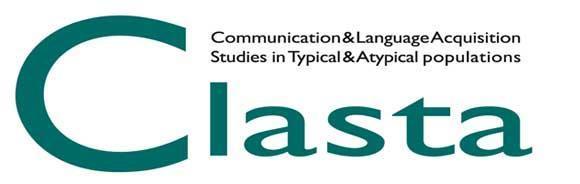 GIORNATE CLASTA - XIV EDIZIONEISTRUZIONI PER L’INVIO DELLE PROPOSTE DISIMPOSIO GIOVANI RICERCATORI E RICERCATRICILe proposte di simposio dovranno essere inviate compilando l’apposito form disponibile QUI entro il 7 aprile 2024.Ogni giovane socio/socia (dottorando/a, assegnista, borsista, contrattista, ricercatore/rice o logopedista non strutturato/a, neo laureato/a in formazione) può inviare una sola proposta di simposio, deve essere in regola con l’iscrizione all’associazione per il 2024 ed essere iscritto/a alle Giornate CLASTA. Ciascuna proposta può essere presentata da massimo due proponenti.Come i/le proponenti del simposio, anche tutti i relatori/relatrici del simposio dovranno essere giovani soci/socie (dottorando/a, assegnista, borsista, contrattista, ricercatore/rice o logopedista non strutturato/a, neo laureato/a in formazione). Sarà cura del/la proponente del simposio inviare tutti i contributi dei/lle partecipanti al simposio compilando il form disponibile al link sopra indicato, seguendone le istruzioni nel dettaglio.Le proposte possono essere presentate in lingua italiana o in lingua inglese.Non è ammessa la contemporanea partecipazione al Simposio Giovani Ricercatori e Ricercatrici, al premio Miglior Poster e al premio Migliore Tesi di Laurea in Logopedia.Di seguito le linee guida per la preparazione dei contributi da inviare: Titolo del simposioNome e Cognome di ogni proponenteAffiliazione di ogni proponente (senza riportare l’indirizzo)Indirizzo e-mail di ogni proponentePresentazione del simposio: descrizione dei presupposti scientifici e dell’importanza dei temi oggetto del simposio (max 2500 caratteri spazi inclusi)Bibliografia: (max 3 riferimenti bibliografici)Abstract relazioni del simposio (min 3 - max 5)Per ciascun abstract vanno indicati: il titolo del contributo scientifico; il nome e cognome di ogni autore/rice e l’affiliazione (senza riportare l’indirizzo); l’indirizzo e-mail del primo autore/della prima autrice.Il testo di ciascun abstract non deve superare i 2500 caratteri (spazi inclusi) e deve essere strutturato nei seguenti paragrafi:Introduzione: presentazione del problema e degli obiettivi dello studio;Metodo: nel caso di una ricerca empirica occorre presentare la descrizione dei partecipanti, del disegno (fattori controllati e variabili misurate) e delle tecniche di analisi dei dati; nel caso di un contributo teorico, o di una rassegna, occorre riportare la tipologia e l’estensione dei materiali consultati;Risultati: resoconto dei principali risultati ottenuti, anche se preliminari (non risultati attesi);Conclusioni: implicazioni teoriche e/o applicative dei risultati conseguiti;Riferimenti bibliografici (max 3 riferimenti).La presentazione del simposio, una volta accettato, è subordinata al pagamento della quota associativa a CLASTA 2024 e all’iscrizione alle Giornate da parte dei proponenti e del primo autore/della prima autrice delle relazioni.